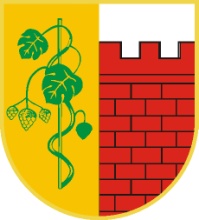 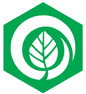 ZP/27-2/2014                                                                                Witnica, 20 stycznia 2014 roku.Uczestnicy postępowania o udzielenie zamówieniaDotyczy: przetargu nieograniczonego na wykonanie usług pn. „Świadczenie usług pocztowych na potrzeby Gminy Witnica w 2014 roku”.ODPOWIEDŹ NA ZAPYTANIE DO SIWZ Zamawiający działając na podstawie art. 38 ust. 1 i 2 ustawy z dnia 29 stycznia 2004 r. Prawo zamówień publicznych (tekst jedn. Dz. U. z 2013 r. poz.907 z póź.zm), odpowiada na pytania, jakie wpłynęły od wykonawcy w dniu 11 stycznia 2014 roku, w stosunku do treści Ogłoszenia o zamówieniu oraz treści Specyfikacji Istotnych Warunków Zamówienia w przedmiotowym postępowaniu przetargowym.Pytanie 1„5. Ceba netto przyjęta w formularzu oferty będzie stała w czasie objętym umową i nie będą podlegały zmianom”.Wysokość opłat za usługi pocztowe świadczone przez Wykonawcę ustalana jest na zasadach określonych w Ustawie z dnia 23 listopada 2012 roku Prawo Pocztowe (Dz.U. z 29 grudnia 2012r., poz. 1529). W momencie zmiany ich wysokości są obligatoryjnie wprowadzane na obszarze całego kraju/w sieci wszystkich placówek pocztowych Wykonawcy. Natomiast w obrocie zagranicznym opłaty odnoszące się do różnych pocztowych usług międzynarodowych i specjalnych ustalają administracje pocztowe, zgodnie z zasadami wymienionymi w Konwencji i w Regulaminach – w myśl przepisów Art.6 Światowej Konwencji Pocztowej-Bukareszt 2004. Powyższe oznacza, że Wykonawca jest zobowiązany do pobierania opłat zgodnie z obowiązującym cennikiem od momentu jego wejścia w życie.Czy Zamawiający dopuszcza również zmianę ceny usług w obrocie międzynarodowym w sytuacji, gdy zmiany cen wynikać będą z postanowień zawartych w umowach międzynarodowych, w tym w konwencjach pocztowych stanowiących źródło prawa na terenie RP.OdpowiedźTak, Zamawiający określił wszelkie zmiany umowy , zostały one sprecyzowane w pkt. 15 ppkt.2 Specyfikacji Istotnych Warunków Zamówienia cytat”, Zgodnie z art. 144 Ustawy – Prawo zamówień publicznych Zamawiający przewiduje możliwość zmiany zawartej Umowy w stosunku do treści oferty Wykonawcy, na podstawie określonych poniżej warunków: 2) Zmiana w przypadku regulacji prawnych wprowadzonych w życie po Dacie Odniesienia wywołujących potrzebę jego zmiany, koniec cytatu „. Tak, więc jeśli nastąpi zmiana cen nie z winy Wykonawcy, a ogólnie przyjętych przepisów, w tym postanowień zawartych w umowach międzynarodowych. Zamawiający przewiduje zmianę umowy.Pytanie 2Zamawiający wskazał w Załączniku 1a do SIWZ – szczegółowy opis przedmiotu zamówienia:„9.. Przesyłki przeznaczone do wysyłki z Kancelarii Ogólnej Gminy Witnica oraz z poszczególnych jednostek organizacyjnych wchodzących w skład gminy Witnica odbierane będą z siedziby Zamawiającego, ich odbiór będzie następował każdego dnia roboczego w godzinach od 13:00-14:30.”Wykonawca zwraca się z wnioskiem o wykreślenie wskazanego zapisu. OdpowiedźZamawiający wykreśla zapis w powyższym zakresie. Prosimy o potwierdzenie w dniu dzisiejszym odbioru czytelnego niniejszego pisma faksem na numer telefonu:+48 95 7515218 lub e-mailem na adres: wrg@witnica.pl . W razie braku wyraźnego potwierdzenia z Państwa strony w postępowaniu dowodowym zamawiający przedłoży dowód nadania faksu lub pisma przesłanego pocztą elektroniczną